Приложение 5Алтайский край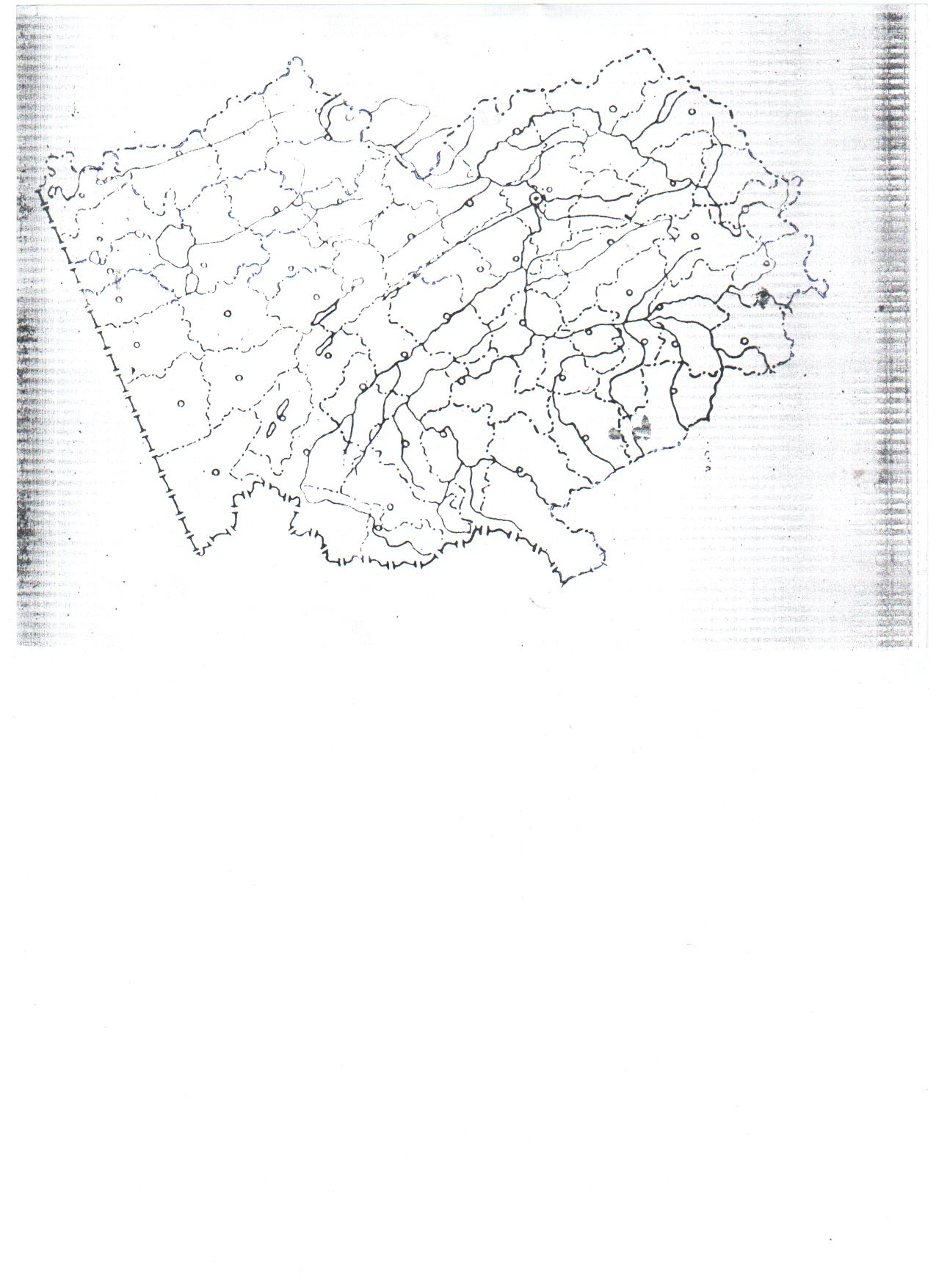 